14 апреля  2018 года прошла  Спартакиада работников санитарной службыРеспублики Саха (Якутия), посвященная Всемирному дню здоровья14 апреля  2018 года в рамках мероприятий посвященных Всемирному дню здоровья прошла  Спартакиада работников санитарной службы Республики Саха (Якутия), в которой приняли участие около 50 человек из сотрудников Управления Роспотребнадзора по Республике Саха (Якутия) и работников ФБУЗ «Центр гигиены и эпидемиологии в Республике Саха (Якутия)».Программа Спартакиады включала состязания по шашкам, настольному теннису, стрельбе из пневматической винтовки, волейболу, черлидингу.В соревнованиях по настольным шашкам победу одержала команад ФБУЗ «ЦГ и Э в РС(Я)» Среди мужчин первенствовал  Романов П.А. – главный специалист отдела материально-технического обеспечения Управления, второе место у Конощук Е.К., юриста Центра гигиены и эпидемиологии и третье – у Степанова Ю.А. – начальника отдела надзора на транспорте и санитарной охраны территории Управления.Среди женщин 1 место заняла Ефремова Л.Н., фельдшер-лаборант паразитологической лаборатории Центра гигиены и эпидемиологии, 2-е Босикова Т.С., врач-паразитолог паразитологической лаборатории Центра гигиены и эпидемиологии, 3-е место Степанова М.А., главный специалист-эксперт отдела организации надзора Управления.В соревнованиях по настольному теннису победила команда Управления Роспотребнадзора по Республике Саха (Якутия).В соревнованиях по стрельбе из пневматической винтовки победила команад ФБУЗ  «ЦГ и Э в РС(Я)»  Среди мужчин победителем стал Карасартов К.К., охранник отдела профилактической дезинфекции Центра гигиены и эпидемиологии. 2 место занял Тихонов А.В., старший специалист 1 разряда отдела надзора на транспорте и санитарной охраны территории Управления, 3 место –  Ильницкий И.Е., специалист отдела организации деятельности Центра гигиены и эпидемиологии. Среди женщин 1 место поделили Вукоси Л.Г., заместитель начальника отдела организации надзора Управления и Максимова С.А., начальник отдела работы с заказчиком Центра гигиены и эпидемиологии. 2 место, заняла Иванова М.И., врач-энтомолог отдела обеспечения эпидемиологического надзора Центра гигиены и эпидемиологии. 3 призовое место заняла Борисова Н.Б., заместитель руководителя Управления.В соревнованиях по черлидингу победу одержала команда девушек ФБУЗ «ЦГ и Э в РС(Я)»В заключительном этапе Спартакиады -  в соревнованиях по волейболу в напряженной борьбе со счетом 2:1 победу одержала команда Управления Роспотребнадзора по Республике Саха (Якутия).В итоге, в общекомандном зачете победила команда ФБУЗ «Центр гигиены и эпидемиологии в Республике Саха (Якутия)», которой был вручен переходящий кубок Победителя Спартакиады работников Санитарной службы Республики Саха (Якутия).Победители и призеры состязаний  награждены грамотами, медалями и памятными призами.Главная цель спартакиады – формирование здорового образа жизни сотрудников, сохранение спортивных традиций Службы,  пропаганда занятия массовой физической культурой и спортом среди населения.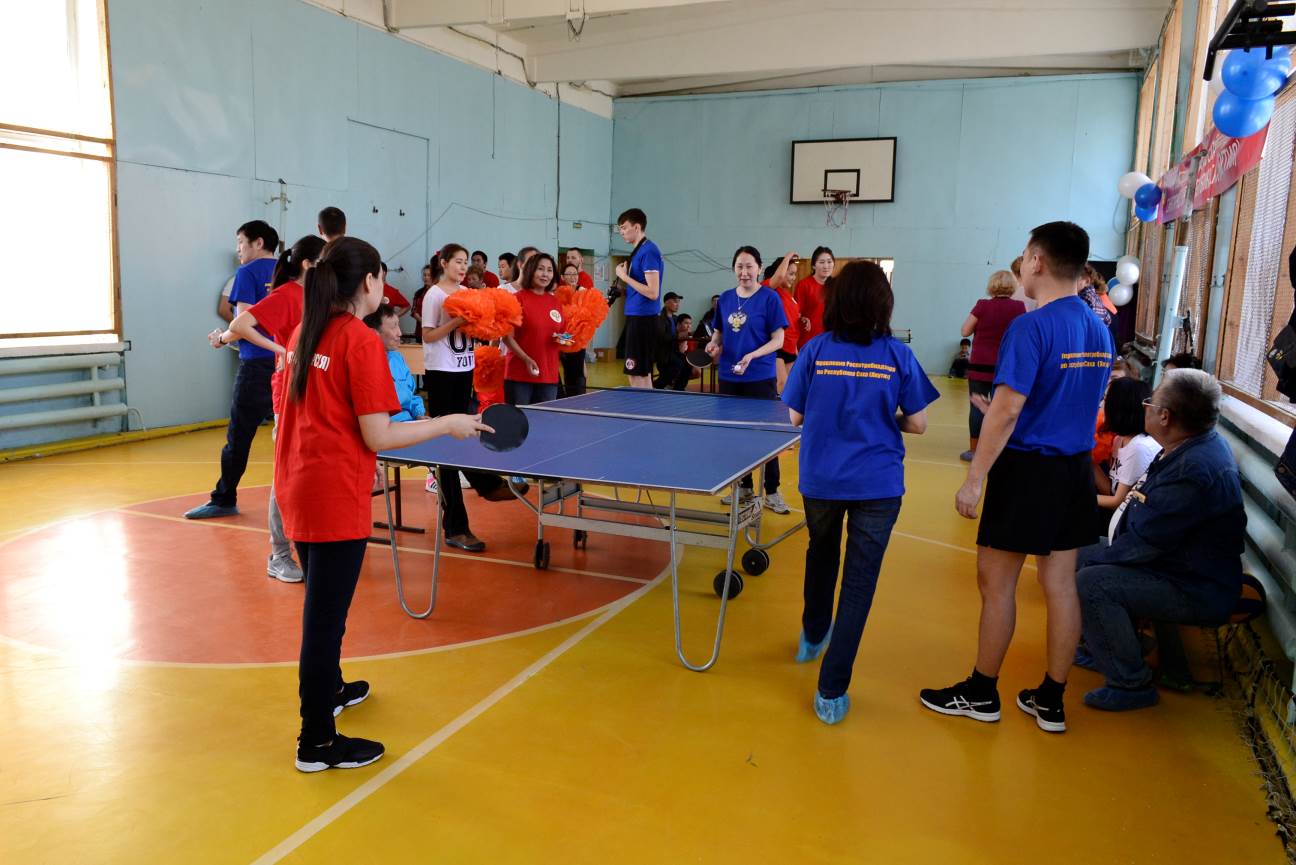 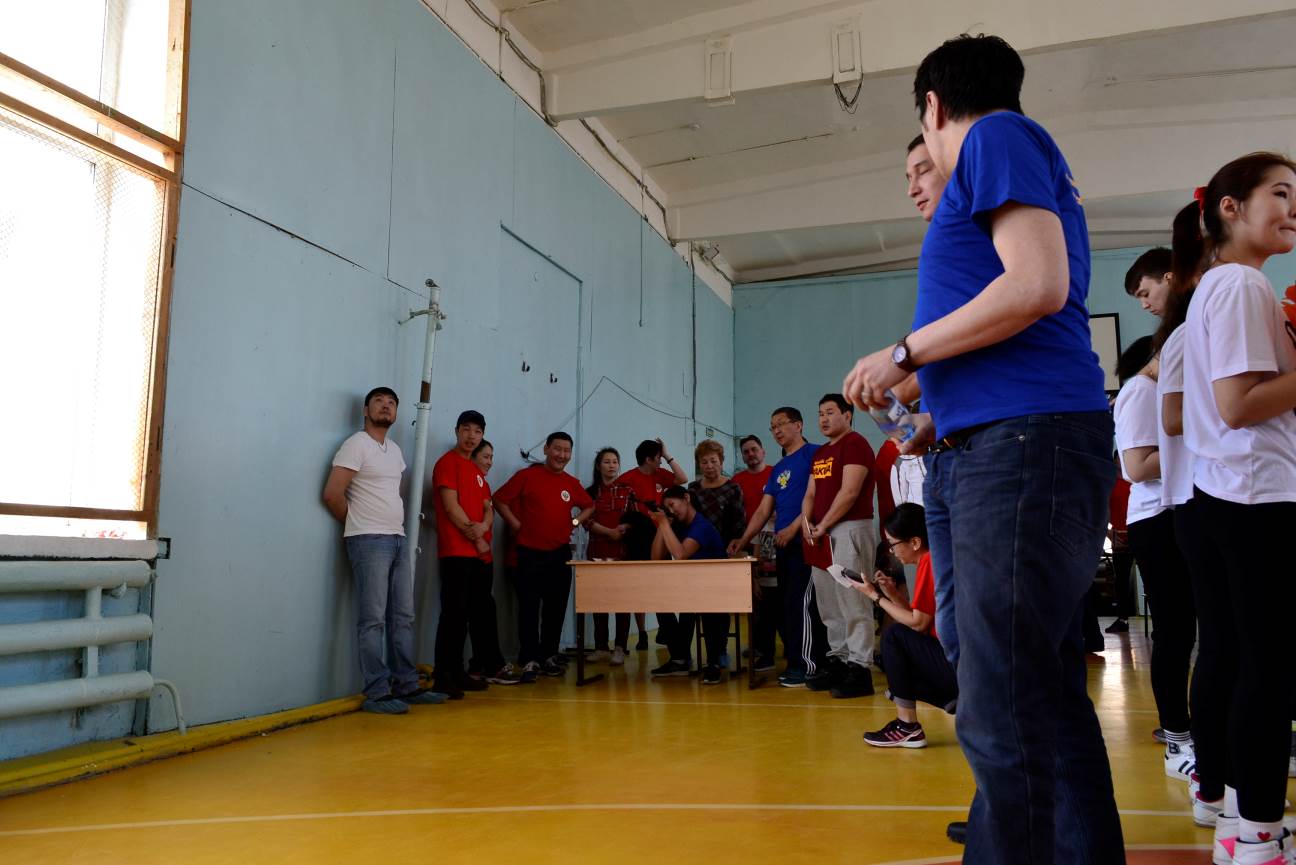 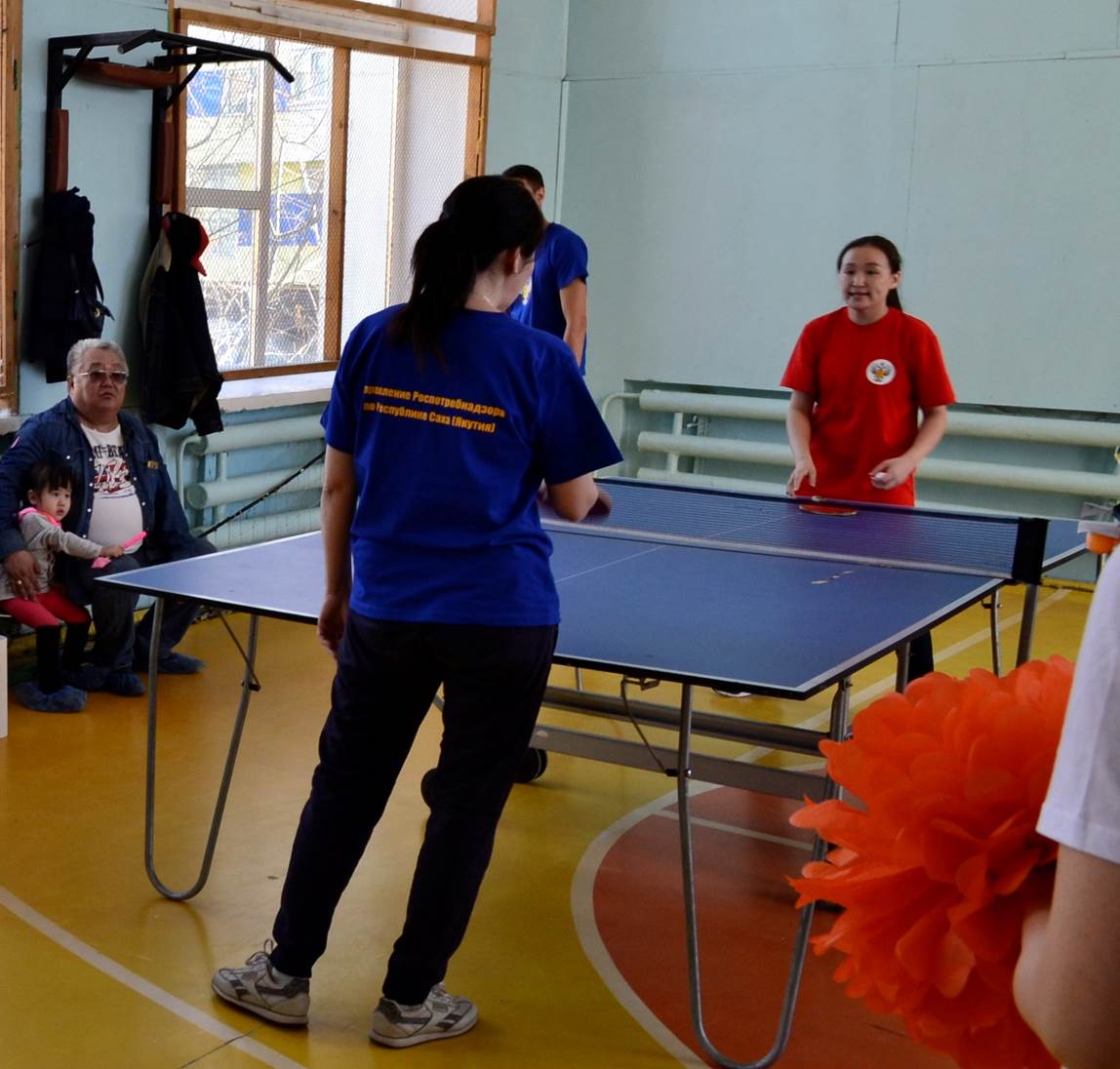 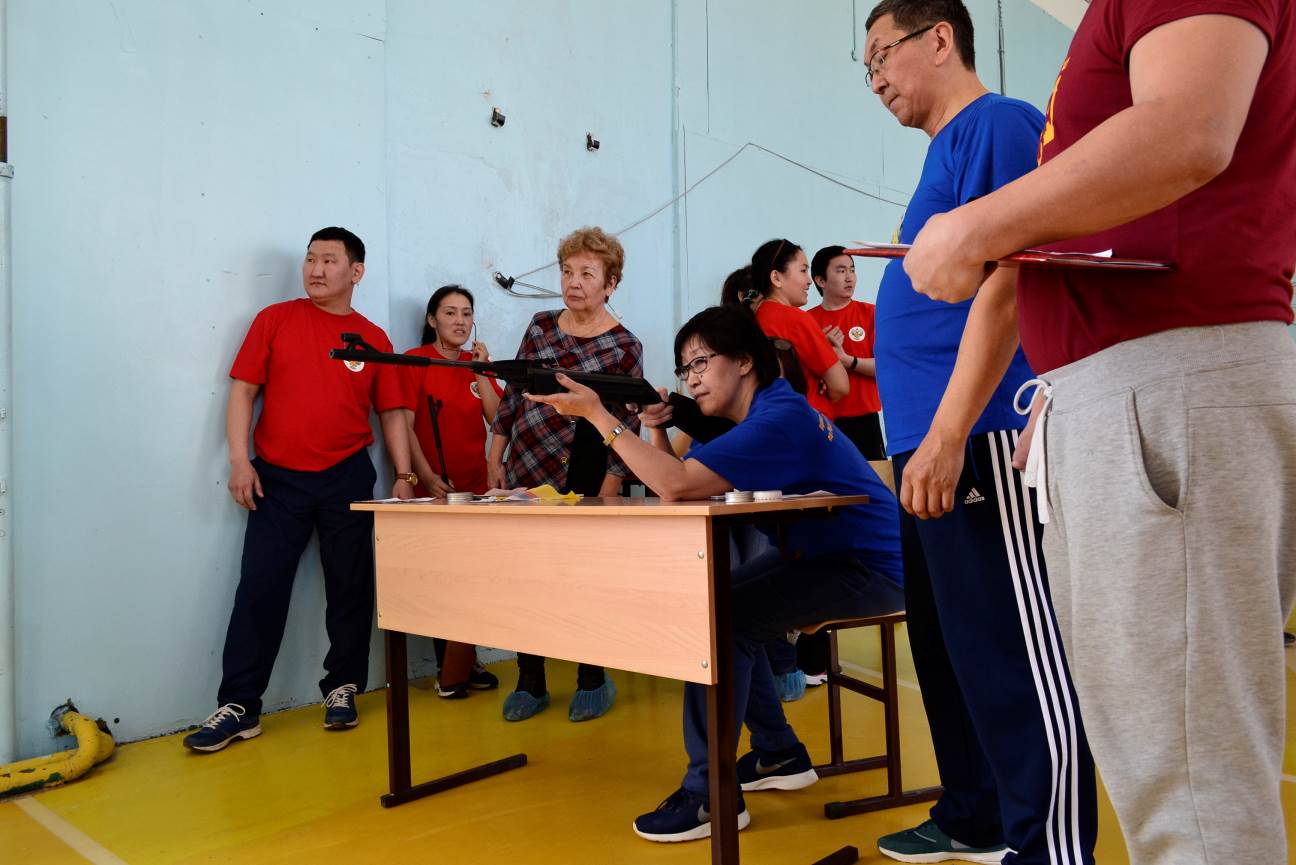 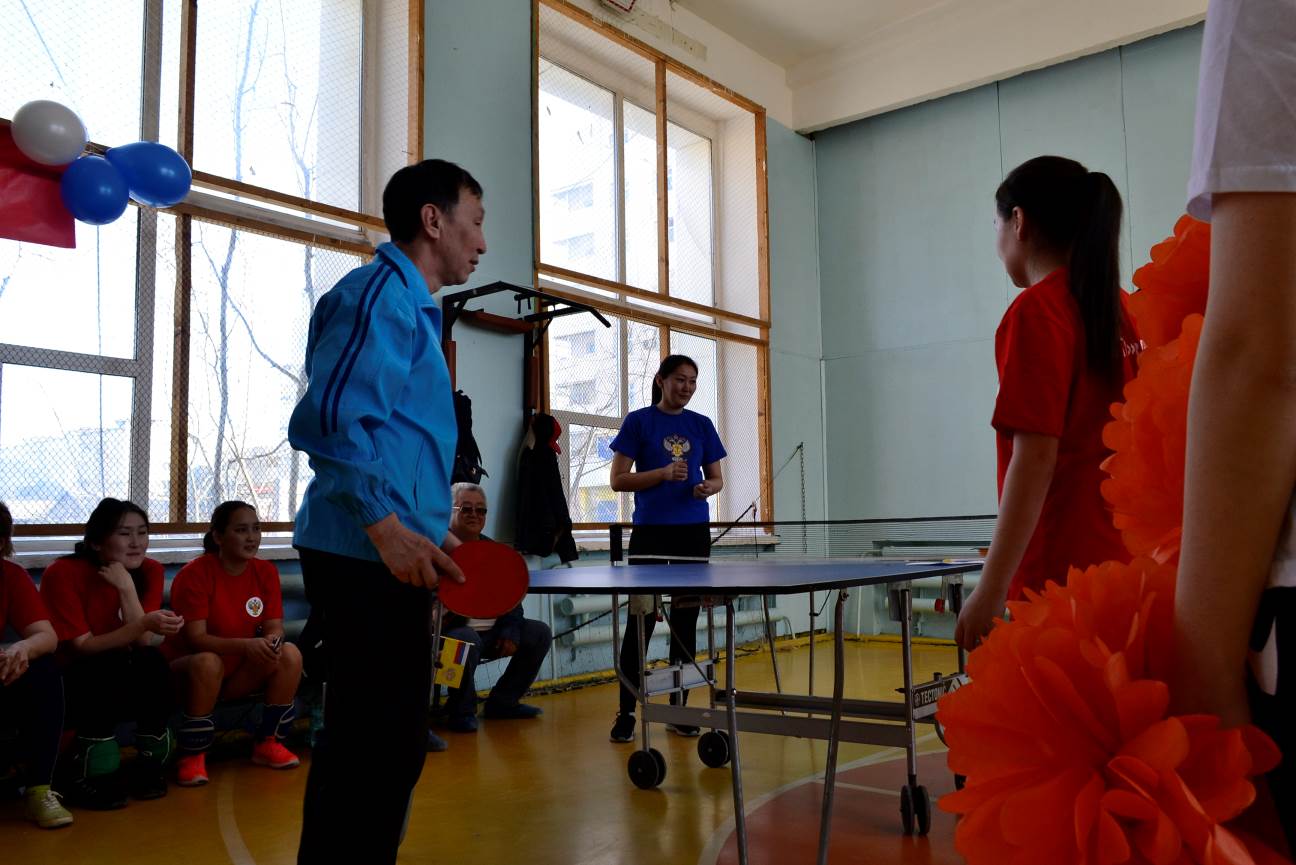 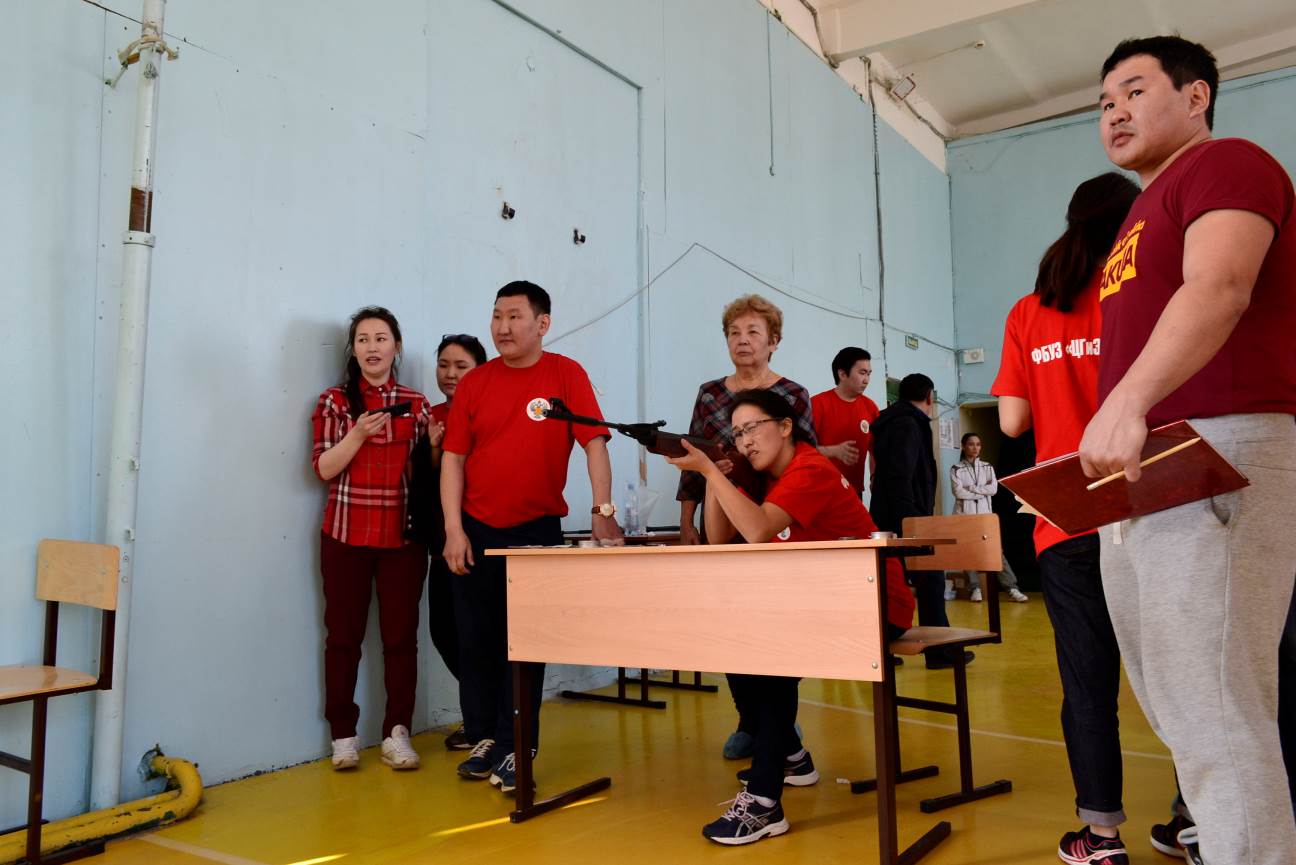 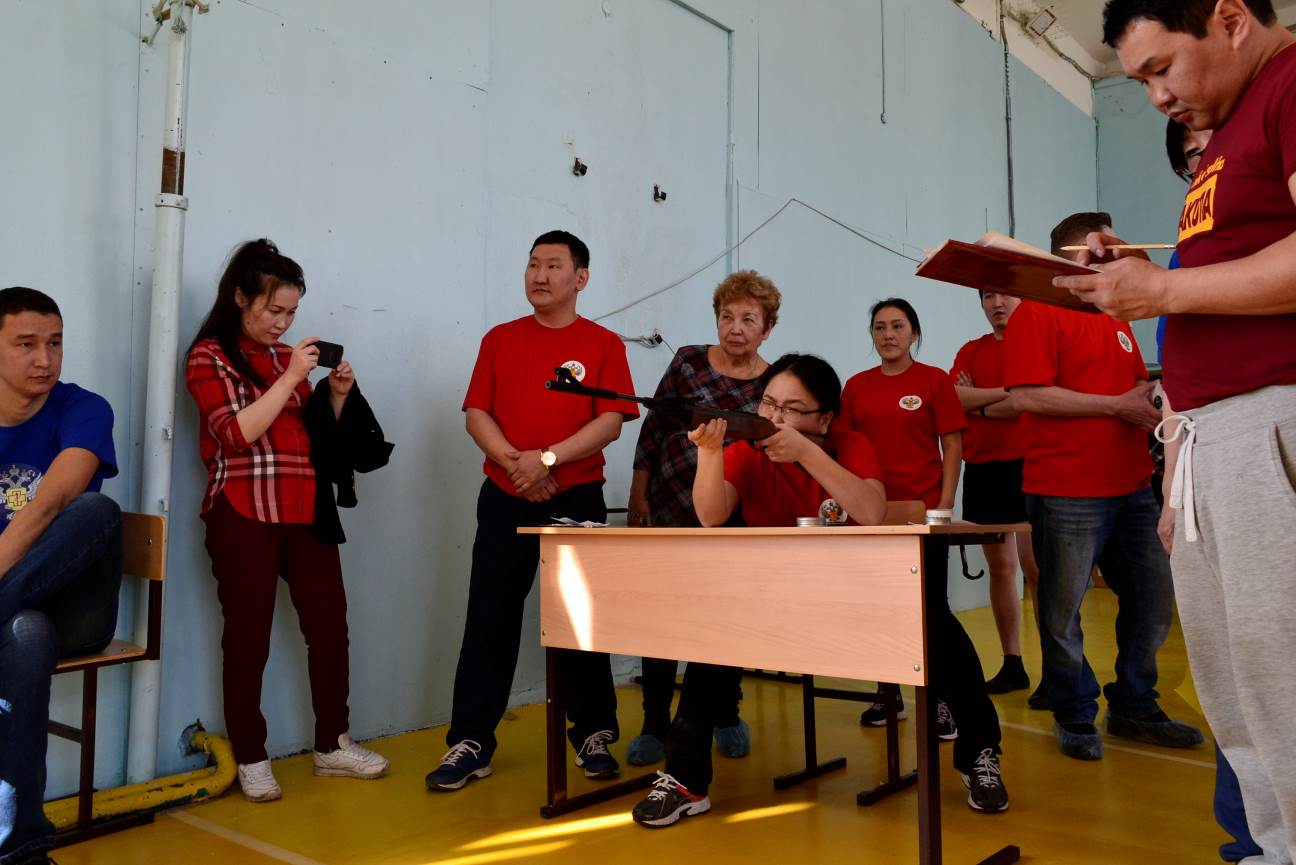 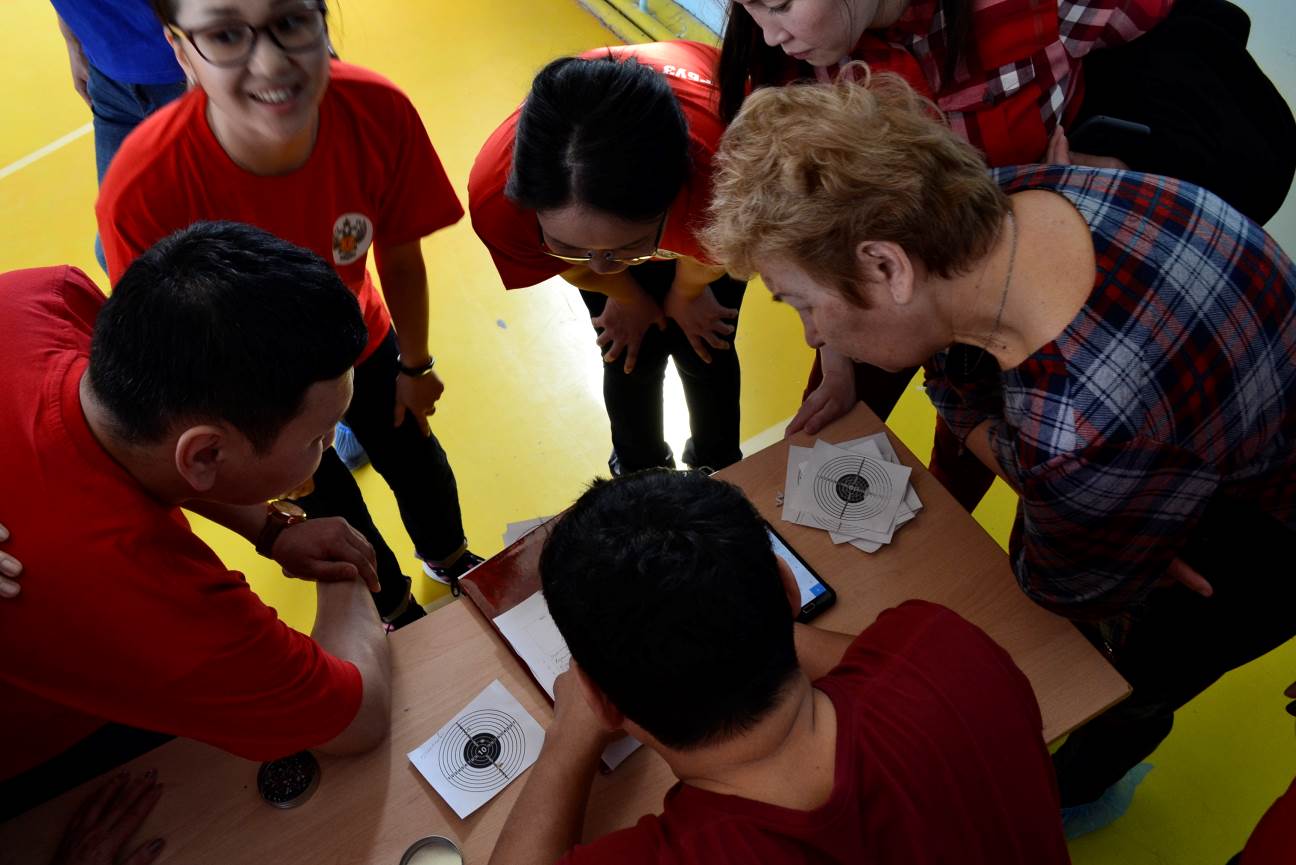 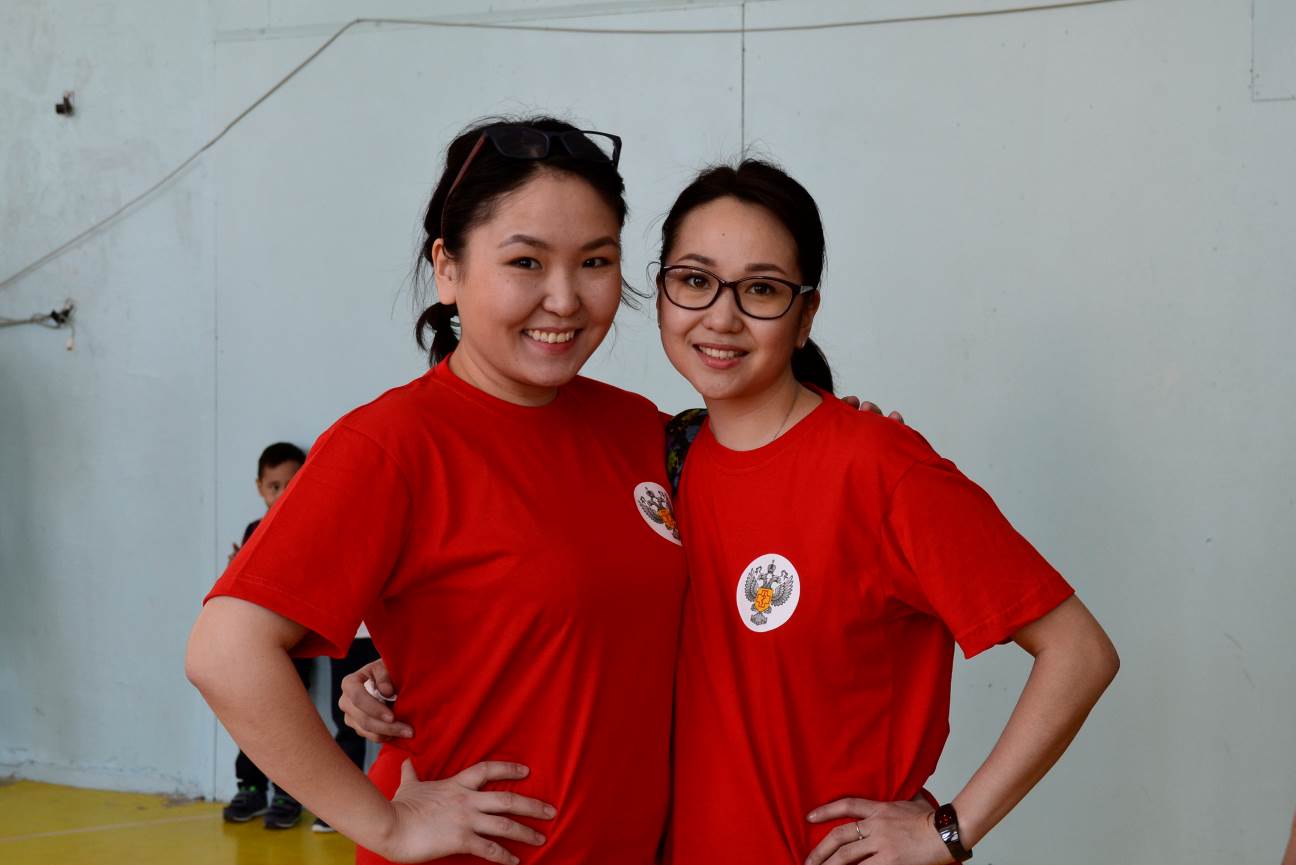 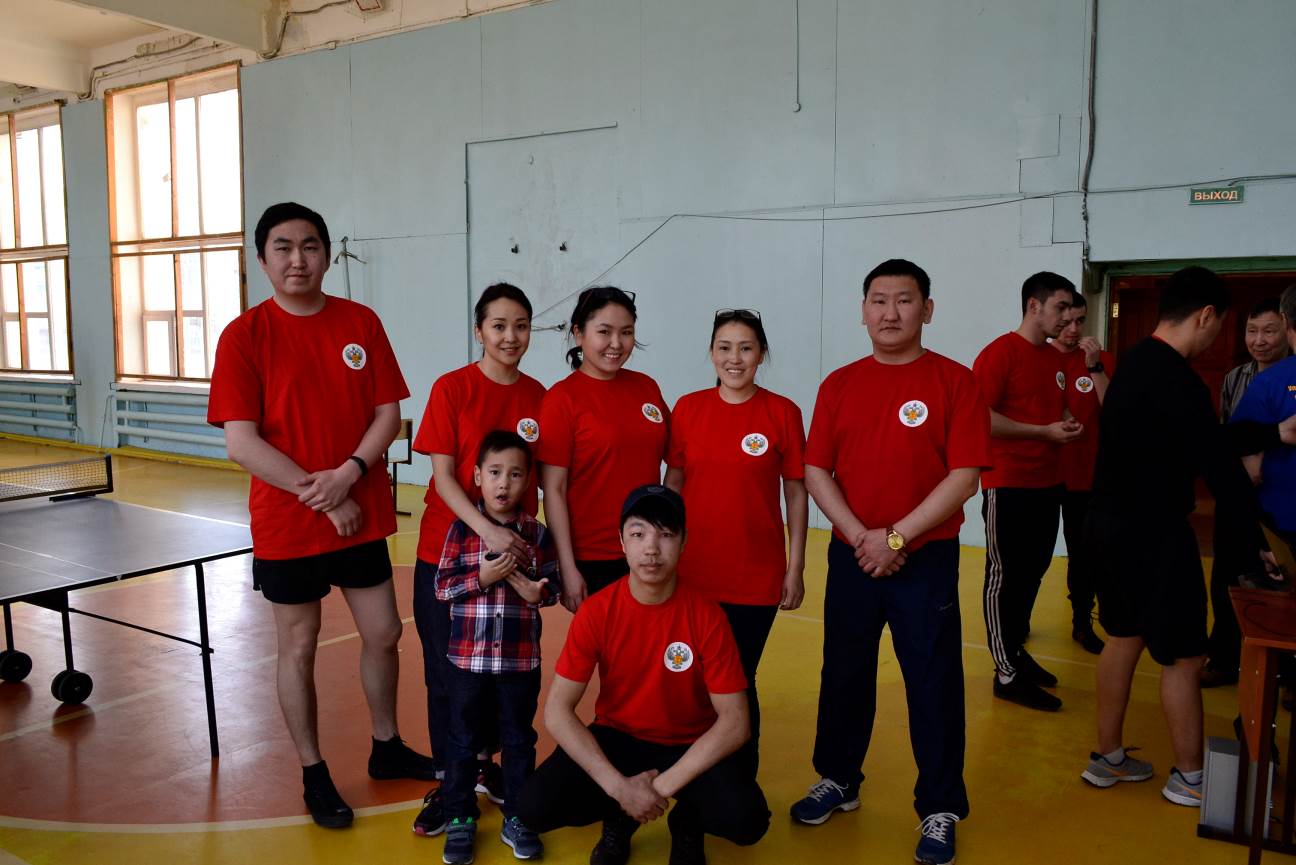 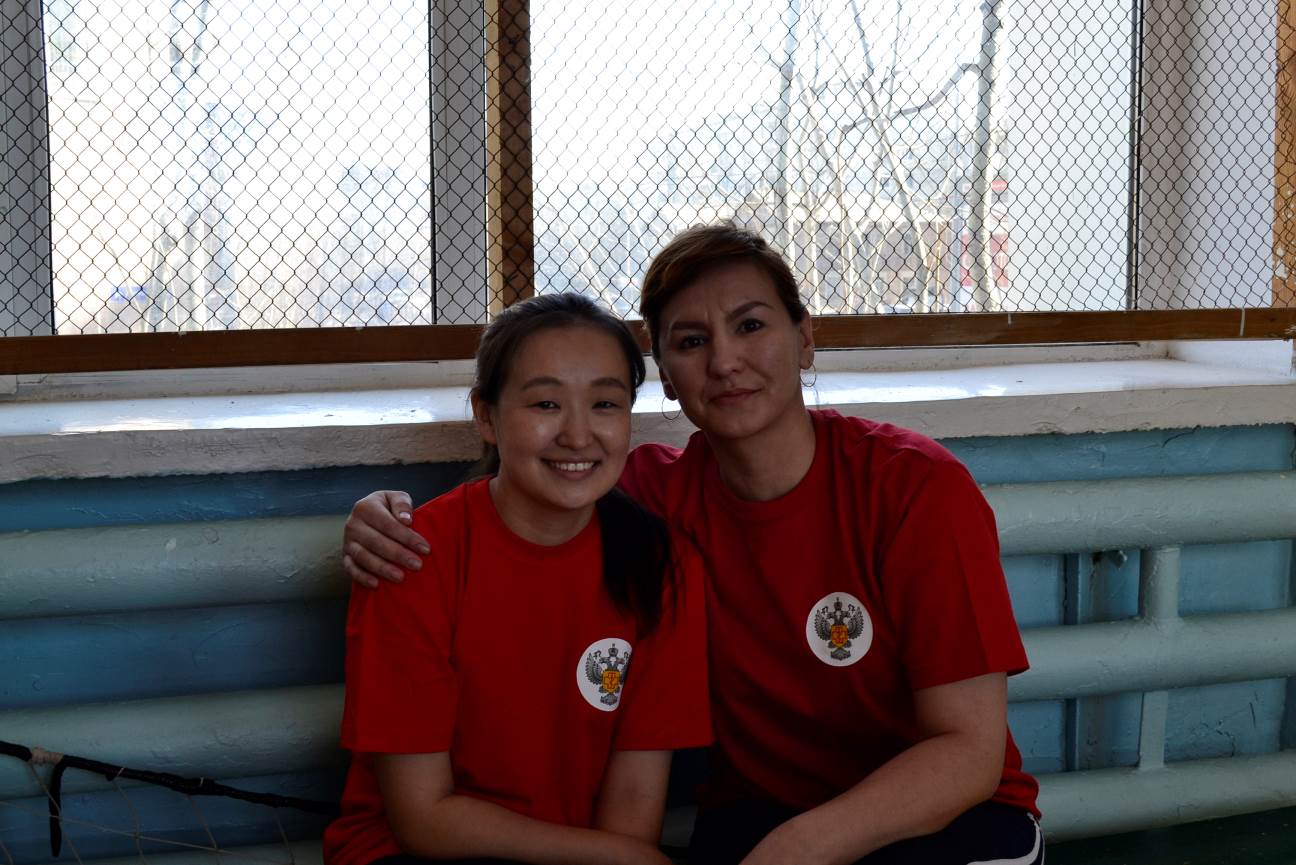 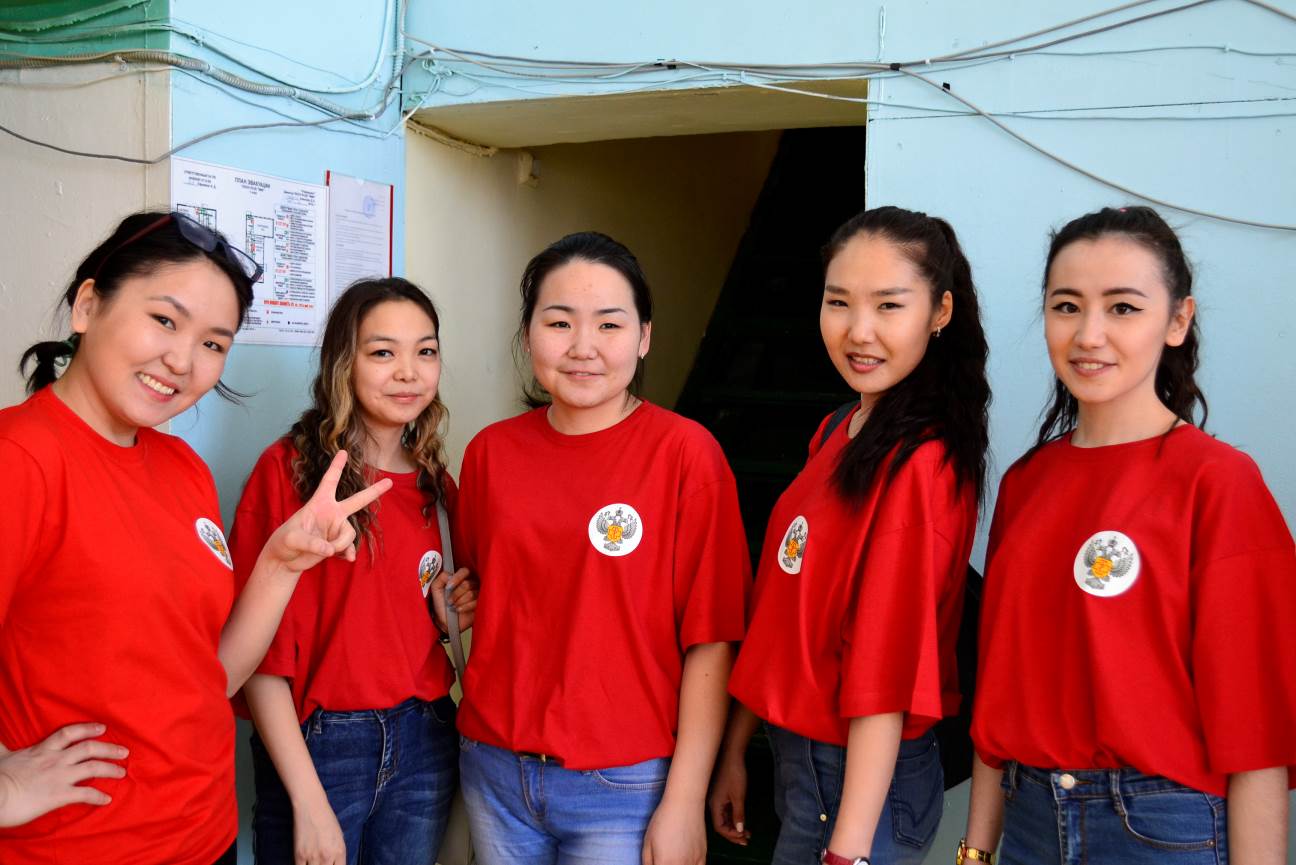 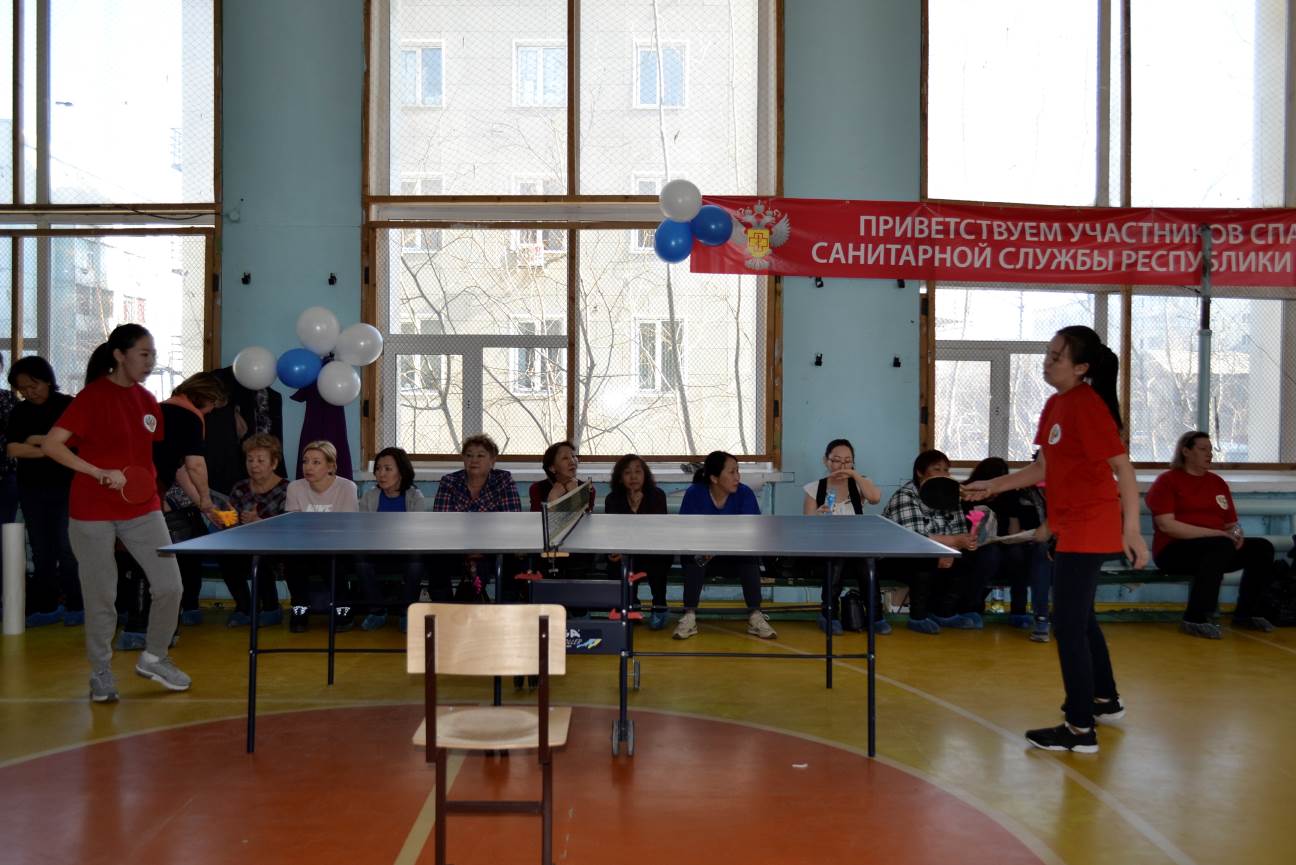 